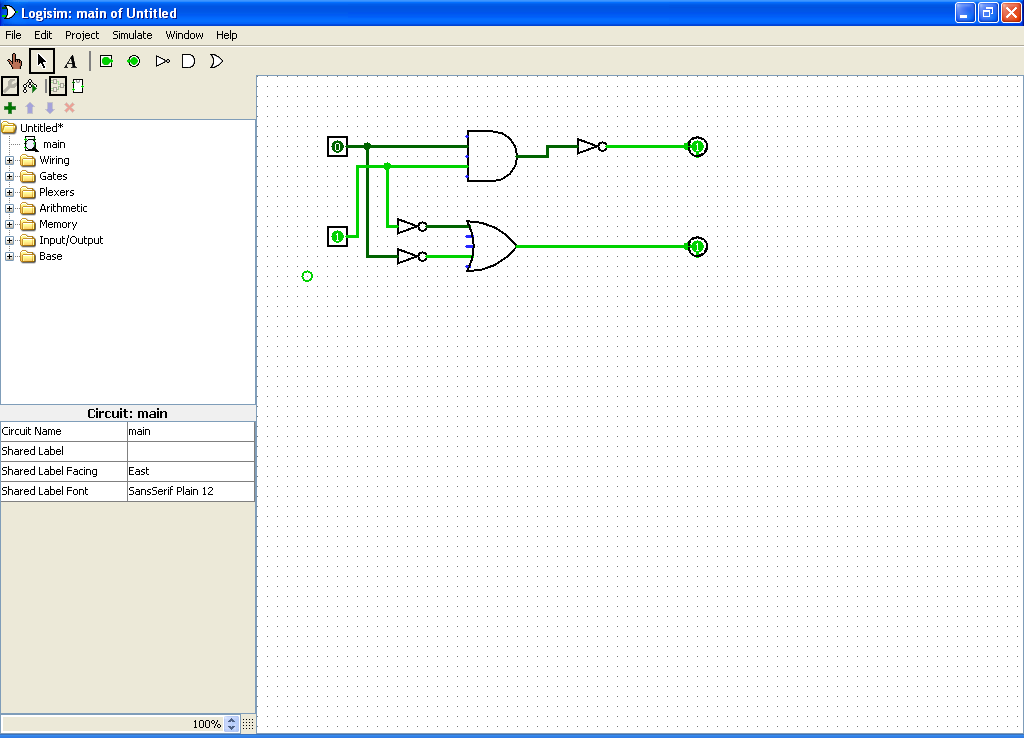 Berecz Vivien